Consultation on Amendments to African Swine Fever (ASF) Control Measures in England Dear Consultee I am writing to invite views on Defra’s proposals for amending the disease control measures for African Swine Fever (ASF) in England.This informal consultation is directed at stakeholders in the pig industry and associated processors across Great Britain that will be affected by changes to requirements in relation to animal disease control. The consultation is also aimed at bodies that may work with the government or industry as part of animal disease control.The proposed new measures introduced through this legislative change focus on ASF regionalisation and additional disease control measures that will assist in reducing the spread of ASF virus further, enabling trade to resume or continue with trading partners. The proposed additional measures will align England to current EU control measures for ASF.The following documents may be found on GOV.UK: https://consult.defra.gov.uk/asf/ed5fd0b7Consultation letterConsultation document Privacy noticeResponses To submit your consultation response please complete the consultation questionnaireprovided through Citizen Space using the link provided (Citizen Space is an online consultation tool).If you require a copy of the consultation, please contact us at exotic.disease.policy@defra.gov.uk. Responses or additional information or documents can be sent to: Consultation on Amendments to African Swine Fever (ASF) control measures in England Consultation Coordinator 
Second floor
Foss House 
Kings Pool 
1 to 2 Peasholme Green
York 
YO1 7PX Responses should be received by 28th March 2022.Consultation criteria This consultation will last for 4 weeks. This is an informal consultation directed at stakeholders in the pig industry across Great Britain that will be affected by changes to requirements in relation to animal disease control in England. The consultation is also aimed at bodies that may work with the government or industry as part of animal disease control.We appreciate the cross-cutting nature of this matter and are aware that the Devolved Administrations are also considering developing policy in this area. We therefore intend to share responses gathered with the Devolved Administrations. Confidentiality and data protection Please find the Consultations Privacy Notice uploaded alongside this consultation. This consultation document and consultation process have been planned to adhere to the Consultation Principles issued by the Cabinet Office. Representative groups are asked to give a summary of the people and organisations they represent and where relevant who else they have consulted in reaching their conclusions when they respond. Information provided in response to this consultation, including personal data, may be published or disclosed in accordance with the access to information regimes these are primarily the Environmental Information Regulations 2004 (EIRs), the Freedom of Information Act 2000 (FOIA) and the Data Protection Act 2018 (DPA). We have obligations, mainly under the EIRs, FOIA and DPA, to disclose information to particular recipients or to the public in certain circumstances. If you want the information that you provide to be treated as confidential, please be aware that, as a public authority, the Department is bound by the Freedom of Information Act and may therefore be obliged to disclose all or some of the information you provide. In view of this it would be helpful if you could explain to us why you regard the information you have provided as confidential. If we receive a request for disclosure of the information we will take full account of your explanation, but we cannot give an assurance that confidentiality can be maintained in all circumstances. An automatic confidentiality disclaimer generated by your IT system will not, of itself, be regarded as binding on the Department. If you have any comments or complaints about the consultation process, please address them to the below address, or email consultation.coordinator@defra.gov.uk: Consultation Coordinator 2nd floor Foss House Kings Pool 1-2 Peasholme Green York YO1 7PX Thank you for your help in this matter. If you have any queries, please contact us. Yours Faithfully Exotic and Endemic Disease ControlDepartment for Environment, Food and Rural Affairs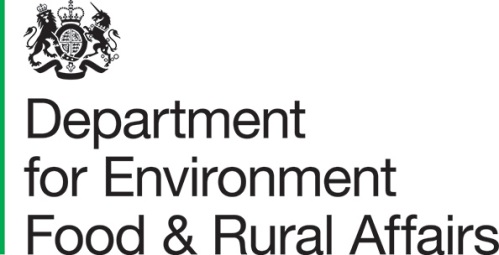 ASF ConsultationExotic and Endemic Disease ControlDepartment for Environment, Food and Rural AffairsSeacole Building2 Marsham StreetLondonSW1P 4DFExotic.disease.policy@defra.gov.ukT: 03459 335577helpline@defra.gov.ukwww.gov.uk/defraT: 03459 335577helpline@defra.gov.ukwww.gov.uk/defraFebruary 2022February 2022